EQUIPMENT BILL OF SALE Let it be known that _____________________ (Hereinafter referred to as the “Buyer”)  agrees to purchase from _____________________ (Hereinafter referred to as the  “Seller”) for the price of $_____________________ (US Dollars) for the following item  (Hereinafter referred to as the “Equipment”): Description: ___________________________________________________________ Make: ________________ Model: ________________ Year: ________________ Serial No. ________________ Reading (if applicable): ________________ The date of the transfer of funds and the possession of the equipment shall occur on the  ____ day of ______________, 20____. Seller acknowledges that they have the full  ownership rights and is legally allowed to sell the Equipment. In addition, the Seller is  transferring the Equipment with no warranties and strictly in “as-is”. At this time the  Equipment is in operating condition. Signature of Buyer __________________ Date ____________ Print ______________ Signature of Seller __________________ Date ____________ Print ______________ Signature of Witness _________________ Date ____________ Print _____________ Signature of Witness _________________ Date ____________ Print _____________Page 1 of 1 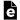 